Образец № 4ТЕХНИЧЕСКО ПРЕДЛОЖЕНИЕДо „УСБАЛ по онкология” ЕАДгр. София, ул. „Пловдивско шосе” № 6От ...............................................................................................................................,представлявано от управителя (изпълнителния директор) ..................................,ЕИК/БУЛСТАТ код ................................................, със седалище и адрес на управление ........................................................................................, телефон .........................., факс ................................. и електронна поща ..................................... за кореспонденция по настоящата поръчка.УВАЖАЕМИ ДАМИ И ГОСПОДА,1. След запознаване с всички документи и образци от утвърдената документация за участие и обявена от Вас открита процедура за възлагане на обществена поръчка с предмет: „Доставка на лекарствени продукти за нуждите на „УСБАЛ по онкология“ ЕАД“, декларираме, че сме запознати с указанията и условията за участие, съгласни сме с поставените от Вас условия и ги приемаме без възражения, като представяме нашето Техническо предложение за изпълнение на поръчката.2. Срок на отложено плащане на слугите – в срок до 60 (шестдесет) календарни дни, по банкова сметка на Изпълнителя, след издаване на фактура и подписване на приемо-предавателен протокол за доставка, считано от датата на получаване на фактурата.3. Срок за изпълнение на поръчката – 12 (дванадесет) месеца от подписване на договора.4. Срок на валидност на офертата – 6 (шест) месеца, считано от датата, определена за краен срок за подаване на оферти.5. Срок на годност на предложените изделия – не по-кратък от 50 % от обявения от производителя върху опаковката, считано към датата на доставката.6. Срок на изпълнение на доставките:- регулярни доставки – до 24 часа, считано от подаване на писмена заявка от страна на Възложителя;- спешни заявки – до 4 часа, считано от подаване на заявка от страна на Възложителя по телефон или факс.7. Запознати сме с проекта на договор за възлагане на обществената поръчка и сме съгласни с клаузите в него, като ги приемаме без възражения.8. Гарантираме, че сме в състояние да изпълним поръчката в пълно съответствие с изискванията, посочени в Техническата спецификация.9. Ако бъдем определени за изпълнител, настоящото предложение ще остане обвързващо за нас и при сключването на договор и  ще представлява неделима част от него.При изпълнението на поръчката дружеството ще ползва/няма да ползва (ненужното се зачертава) услугите на следните подизпълнители:1. ................................................................................................................…........2. ............................................................................................................................Дата: ……………..					С УВАЖЕНИЕ: .....................Приложения:1. Техническо предложение за съответствие с техническите изисквания за изпълнение на поръчката  (Образец № 4.1.) – попълнено и подписано.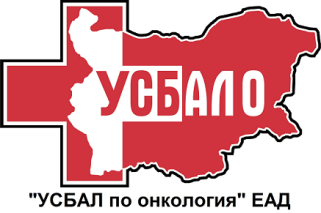 УНИВЕРСИТЕТСКА СПЕЦИАЛИЗИРАНА БОЛНИЦА ЗА АКТИВНО ЛЕЧЕНИЕ ПО ОНКОЛОГИЯ ЕАДСофия 1756, ул. „Пловдивско поле“ № 6Тел: 02 807 61 00, Факс: 02 872 06 51, http://www.sbaloncology.bg